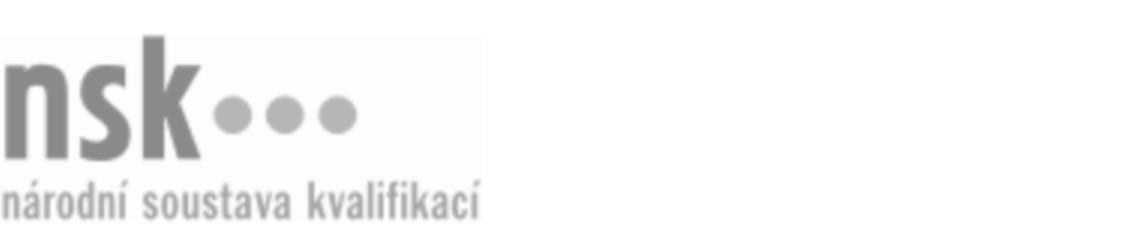 Kvalifikační standardKvalifikační standardKvalifikační standardKvalifikační standardKvalifikační standardKvalifikační standardKvalifikační standardKvalifikační standardKoordinátor/koordinátorka služeb pro korporátní klientelu (kód: 65-035-N) Koordinátor/koordinátorka služeb pro korporátní klientelu (kód: 65-035-N) Koordinátor/koordinátorka služeb pro korporátní klientelu (kód: 65-035-N) Koordinátor/koordinátorka služeb pro korporátní klientelu (kód: 65-035-N) Koordinátor/koordinátorka služeb pro korporátní klientelu (kód: 65-035-N) Koordinátor/koordinátorka služeb pro korporátní klientelu (kód: 65-035-N) Koordinátor/koordinátorka služeb pro korporátní klientelu (kód: 65-035-N) Autorizující orgán:Ministerstvo pro místní rozvojMinisterstvo pro místní rozvojMinisterstvo pro místní rozvojMinisterstvo pro místní rozvojMinisterstvo pro místní rozvojMinisterstvo pro místní rozvojMinisterstvo pro místní rozvojMinisterstvo pro místní rozvojMinisterstvo pro místní rozvojMinisterstvo pro místní rozvojMinisterstvo pro místní rozvojMinisterstvo pro místní rozvojSkupina oborů:Gastronomie, hotelnictví a turismus (kód: 65)Gastronomie, hotelnictví a turismus (kód: 65)Gastronomie, hotelnictví a turismus (kód: 65)Gastronomie, hotelnictví a turismus (kód: 65)Gastronomie, hotelnictví a turismus (kód: 65)Gastronomie, hotelnictví a turismus (kód: 65)Týká se povolání:Kvalifikační úroveň NSK - EQF:555555555555Odborná způsobilostOdborná způsobilostOdborná způsobilostOdborná způsobilostOdborná způsobilostOdborná způsobilostOdborná způsobilostNázevNázevNázevNázevNázevÚroveňÚroveňPříprava podkladů pro uzavírání smluv s obchodními partnery (tuzemskými i zahraničními)Příprava podkladů pro uzavírání smluv s obchodními partnery (tuzemskými i zahraničními)Příprava podkladů pro uzavírání smluv s obchodními partnery (tuzemskými i zahraničními)Příprava podkladů pro uzavírání smluv s obchodními partnery (tuzemskými i zahraničními)Příprava podkladů pro uzavírání smluv s obchodními partnery (tuzemskými i zahraničními)55Poskytování informací zákazníkům o nabízených službách a jejich cenáchPoskytování informací zákazníkům o nabízených službách a jejich cenáchPoskytování informací zákazníkům o nabízených službách a jejich cenáchPoskytování informací zákazníkům o nabízených službách a jejich cenáchPoskytování informací zákazníkům o nabízených službách a jejich cenách55Příprava tuzemských a zahraničních zájezdůPříprava tuzemských a zahraničních zájezdůPříprava tuzemských a zahraničních zájezdůPříprava tuzemských a zahraničních zájezdůPříprava tuzemských a zahraničních zájezdů55Zpracovávání cenových kalkulací poskytovaných služebZpracovávání cenových kalkulací poskytovaných služebZpracovávání cenových kalkulací poskytovaných služebZpracovávání cenových kalkulací poskytovaných služebZpracovávání cenových kalkulací poskytovaných služeb44Uplatňování profesního jednání a komunikaceUplatňování profesního jednání a komunikaceUplatňování profesního jednání a komunikaceUplatňování profesního jednání a komunikaceUplatňování profesního jednání a komunikace55Vedení požadovaných evidencí (evidence prodaných služeb, přijatých plateb, přijatých dokladů, evidence vydané dokumentace, poukázek, apod.)Vedení požadovaných evidencí (evidence prodaných služeb, přijatých plateb, přijatých dokladů, evidence vydané dokumentace, poukázek, apod.)Vedení požadovaných evidencí (evidence prodaných služeb, přijatých plateb, přijatých dokladů, evidence vydané dokumentace, poukázek, apod.)Vedení požadovaných evidencí (evidence prodaných služeb, přijatých plateb, přijatých dokladů, evidence vydané dokumentace, poukázek, apod.)Vedení požadovaných evidencí (evidence prodaných služeb, přijatých plateb, přijatých dokladů, evidence vydané dokumentace, poukázek, apod.)44Písemná komunikace v cizím jazyce při výkonu práce v cestovním ruchuPísemná komunikace v cizím jazyce při výkonu práce v cestovním ruchuPísemná komunikace v cizím jazyce při výkonu práce v cestovním ruchuPísemná komunikace v cizím jazyce při výkonu práce v cestovním ruchuPísemná komunikace v cizím jazyce při výkonu práce v cestovním ruchu44Ústní komunikace v cizím jazyce při výkonu práce v cestovním ruchuÚstní komunikace v cizím jazyce při výkonu práce v cestovním ruchuÚstní komunikace v cizím jazyce při výkonu práce v cestovním ruchuÚstní komunikace v cizím jazyce při výkonu práce v cestovním ruchuÚstní komunikace v cizím jazyce při výkonu práce v cestovním ruchu44Koordinátor/koordinátorka služeb pro korporátní klientelu,  29.03.2024 7:07:48Koordinátor/koordinátorka služeb pro korporátní klientelu,  29.03.2024 7:07:48Koordinátor/koordinátorka služeb pro korporátní klientelu,  29.03.2024 7:07:48Koordinátor/koordinátorka služeb pro korporátní klientelu,  29.03.2024 7:07:48Strana 1 z 2Strana 1 z 2Kvalifikační standardKvalifikační standardKvalifikační standardKvalifikační standardKvalifikační standardKvalifikační standardKvalifikační standardKvalifikační standardPlatnost standarduPlatnost standarduPlatnost standarduPlatnost standarduPlatnost standarduPlatnost standarduPlatnost standarduStandard je platný od: 21.10.2022Standard je platný od: 21.10.2022Standard je platný od: 21.10.2022Standard je platný od: 21.10.2022Standard je platný od: 21.10.2022Standard je platný od: 21.10.2022Standard je platný od: 21.10.2022Koordinátor/koordinátorka služeb pro korporátní klientelu,  29.03.2024 7:07:48Koordinátor/koordinátorka služeb pro korporátní klientelu,  29.03.2024 7:07:48Koordinátor/koordinátorka služeb pro korporátní klientelu,  29.03.2024 7:07:48Koordinátor/koordinátorka služeb pro korporátní klientelu,  29.03.2024 7:07:48Strana 2 z 2Strana 2 z 2